Eingelangt am: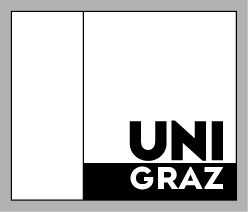 Universität GrazProzess OwnerRECHTS- UND ORGANISATIONSABTEILUNGAntrag zum Bezug von Suchtmitteln gemäß § 6 Abs 1 Z 2 nach dem Suchmittelgesetz (SMG)Akademische Einheit und Angaben zur Person des/der BezugsberechtigtenLeiter/in der akademischen Einheit:      Organisationseinheit:      	Akademische Einheit:      Name des/der Bezugsberechtigten (auch mehrere Personen möglich):      Angaben zur beabsichtigten TätigkeitUmschreibung der beabsichtigten Verwendung von Suchtmitteln:      Nachweis des BedarfsBegründung:      Angaben zu den verwendeten StoffenO Anbau von Pflanzen zur Gewinnung von Suchtgiften:      O Suchtgifte gem § 2 SMG:      Ich erkläre ferner, dass ich sämtliche von mir durchgeführten Forschungsarbeiten im Sinne der einschlägigen Rechtsvorschriften wahrheitsgemäß gemeldet habe und ich für die Einhaltung der zugrunde liegenden Bestimmungen verantwortlich bin. Dies umfasst insbesondere auch die Führung von Aufzeichnungen sowie die sorgsame Verwahrung gem § 9 SMG.Ich nehme zur Kenntnis, dass jede Änderung oder der Wegfall von Voraussetzungen der erteilten Genehmigung unverzüglich anzuzeigen sind.Graz, am ………………………………		………………………………………………		Unterschrift Antragsteller/inPrüfung durch die Rechts- und OrganisationsabteilungO Ausstellung der Berechtigung am      O Meldung an BM für Gesundheit am       O Meldung an das Büro für Arbeitnehmer/innenschutz und Sicherheit am      Graz, am ………………………………	Für die Rektorin:Adresse8010 Graz, Universitätsplatz 3Telefon0043 316 380 1090Fax0043 316 380 9030Emailroabt@uni-graz.at